Nowa wersja adaptera Nano USB Tenda W311MITenda prezentuje nową wersję adaptera Nano USB Tenda W311MI. Jest on zdolny do obsługi standardu Wi-Fi 6 oraz prędkości transmisji sięgającej niemalże 300 Mb/s. Nie wymaga nudnej i uciążliwej instalacji krok po kroku, gdyż automatycznie instaluje się po wpięciu do komputera. Jest także kompatybilny z wieloma systemami operacyjnymi.Miniaturowy adapter dla wielu systemów oraz o wielu możliwościachWersja 6.0 adaptera Nano USB Tenda W311MI obsługuje standard Wi-Fi 6 i transmisję danych do 286 Mb/s (w paśmie 2,4 GHz). Jest niewielkich rozmiarów (21x15x7,7 mm) - zmieści się więc bez problemu w kieszeni, plecaku lub torebce. Gdy wepniesz go do komputera, nie będzie przeszkadzał w korzystaniu z pozostałych portów. Skoro mowa o komputerze - W311MI jest kompatybilny z wieloma systemami operacyjnymi - Windows 10, 11, 7, a także Linux (3.2 i nowsze) oraz UOS. Dzięki temu może być on wykorzystywany przez różnych użytkowników.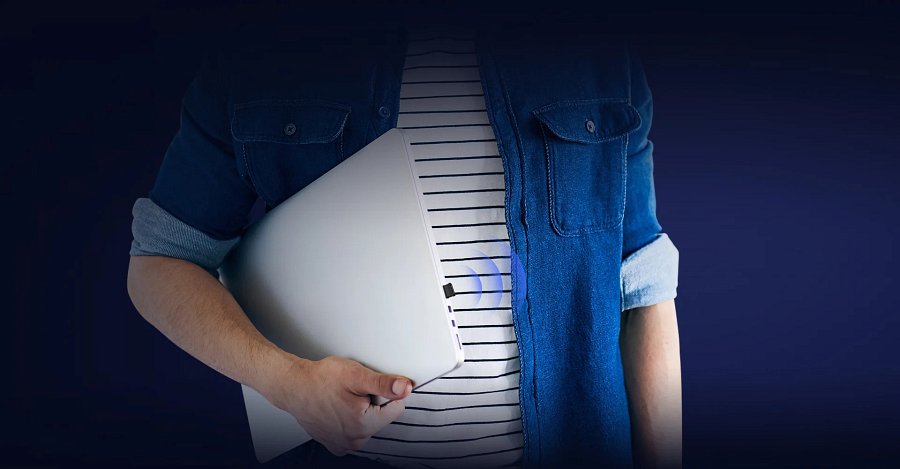 Plug and Play oraz praca jako hotspotAdapter ma również automatyczną instalację - jest gotowy do użycia w zasadzie zaraz po wpięciu do komputera. Oszczędza to pobierania plików sterowników z Internetu czy uruchamiania ich z płyty. Wyjątek stanowią systemy operacyjne inne niż Windows - tutaj trzeba już odwiedzić oficjalną stronę Tendy.W311MI pracuje także w trybie SoftAP, dzięki czemu może działać również jako hotspot i przekazywać sygnał przewodowy do innych sprzętów, które go potrzebują (smartfonów, itd.). Stabilny, mocny sygnał, nawet przez ściany, zapewnia adapterowi wewnętrzna antena o wysokim zysku.Jakie są zalety adaptera Tenda W311MI?l obsługa Wi-Fi 6;l transmisja danych w paśmie 2,4 GHz do 286 Mb/s;l wbudowana antena o wysokim zysku;l automatyczna instalacja, zaraz po wpięciu do komputera;l kompatybilność z wieloma systemami operacyjnymi;l tryb SoftAP;l niewielka konstrukcja;l łatwy w przenoszeniu i transporcie;Dowiedz się więcej o Tenda W311MI v. 6.0